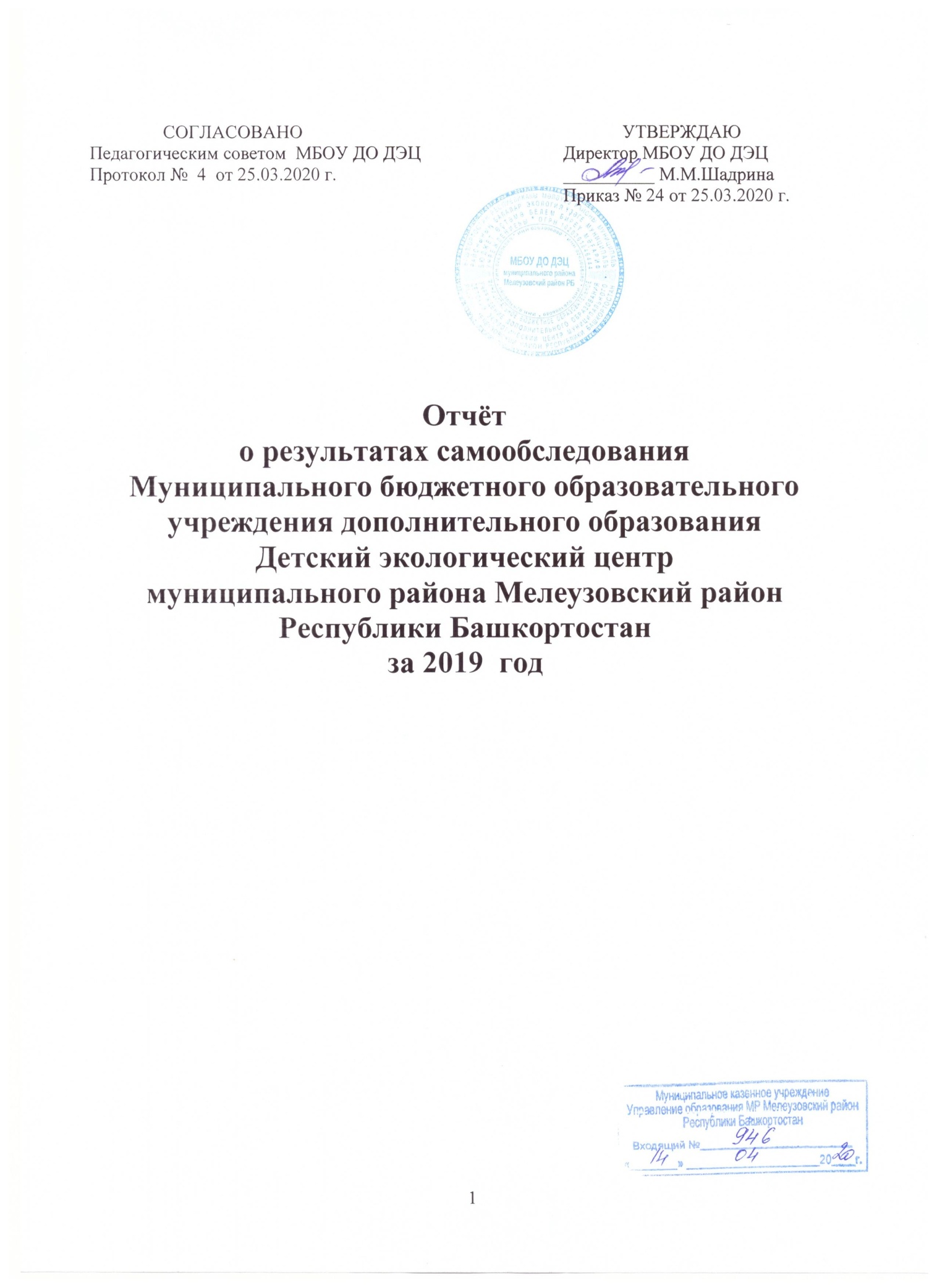 1. Общие сведения об  учреждении………………………………………………….32. Система управления учреждением……………………………………………….3-43. Образовательная деятельность……………………………………………………4-93.1.  Предмет деятельности и цель работы Учреждения.3.2. Режим работы Учреждения.3.3. Дополнительные общеобразовательные программы. 3.4.  Воспитательная работа.3.5. Инновационная  деятельность. 3.5.1. Педагогический   проект  «Развитие творческой одарённости».3.5.2. Индивидуальные образовательные траектории.4. Содержание и качество подготовки учащихся………………………………….9-114.1. Качество образовательной деятельности.     4.2. Степень усвояемости  программного материала  по дополнительным общеобразовательным программам.5. Внутренняя система оценки качества образования……………………………..11-12 6.  Кадровое обеспечение……………………………………………………………..12-156.1. Тарифно-квалификационные сведения о педагогах.6.2. Методическая работа педагогов7. Учебно-методическое обеспечение………………………………………………..16-207.1. Обеспеченность дополнительных общеобразовательных программ  учебно-методическими пособиями.7.2. Учебно-методическое оснащение.8. Материально-техническая база……………………………………………………20-229. Показатели деятельности……………………………………………………………22-2510.  Соответствие деятельности учреждения  требованиям законодательства…2511. Динамика развития в сравнении с предыдущим отчетным периодом………25-2612. Успехи, достижения, проблемы в работе коллектива……………………….....26-271. Общие сведения об  учреждении.       Полное наименование образовательного учреждения в соответствии с Уставом:   Муниципальное бюджетное образовательное учреждение дополнительного образования  Детский экологический центр муниципального района Мелеузовский район Республики БашкортостанЮридический адрес: 453850, Россия, Республика Башкортостан, г. Мелеуз,  улица Первомайская, 1аФактический адрес:  453850, Россия,  Республика Башкортостан, г. Мелеуз, улица Первомайская, 1аТелефоны:                                 (34764)50690 Учредитель:  Администрация муниципального района  Мелеузовский район Республики Башкортостан453850, Республика Башкортостан,  г.Мелеуз, ул.  Воровского 11, тел (34764)31442Организационно-правовая форма:  учреждение по своей организационно-правовой форме является муниципальным бюджетным образовательным  учреждением, по типу образовательной организации - учреждением дополнительного образования.  Свидетельство о постановке на учет  Российской организации в налоговом органе по месту её нахождения.  Дата постановки 01.01.2013г., присвоен  инн\кпп 0263006080\026301001, серия 02 № 007326402Лицензия   № 3335 от 30.10.15г.   Учреждение является юридическим лицом, находящимся в ведомственном подчинении муниципального района Мелеузовский район Республики Башкортостан в лице Администрации муниципального района Мелеузовский район Республики Башкортостан.Учреждение осуществляет образовательную деятельность по режиму шестидневной рабочей недели.Филиалов, представительств и других подразделений  нет.  Руководитель учреждения:  директор     Шадрина Марина Михайловна      тел: (34764) 50690 2. Система управления учреждением.       Управление Учреждением осуществляется в соответствии с законодательством Российской Федерации, на основе сочетания принципов единоначалия и коллегиальности.          Единоличным исполнительным органом Учреждения является его руководитель  директор, назначаемый и освобождаемый от должности Учредителем. Руководитель Учреждения действует на основе законодательства и Устава Учреждения, осуществляет текущее руководство деятельностью Учреждения и подотчётен Учредителю.В Учреждении сформированы  коллегиальные органы управления, к которым относятся:общее собрание (конференция) работников Учреждения,   педагогический совет, Совет учреждения и другие. Коллегиальные  органы управления  формируются  в установленном Федеральным законом от 29.12.2012 №273-ФЗ «Об образовании в Российской Федерации», локальными нормативными актами Учреждения, уставом,  регистрируются в номенклатуре дел Учреждения.Общее собрание трудового коллектива - постоянно действующий коллегиальный орган управления Учреждением. Создан для рассмотрения основных вопросов трудовой деятельности.     Педагогический совет - постоянно действующий коллегиальный орган управления. Создан для  решения задач развития и совершенствования образовательной деятельности, повышения педагогического мастерства и творческого роста педагогов  и учащихся Учреждения.  Управляющий Совет создан с целью содействия осуществлению самоуправленческих начал, развитию инициативы коллектива, реализации прав автономии Учреждения в решении вопросов, способствующих организации образовательной и финансово-хозяйственной деятельности, расширению коллегиальных, демократических форм управления и воплощению в жизнь государственно-общественных принципов управления.           В целях учета мнения учащихся, родителей (законных представителей) несовершеннолетних учащихся и педагогических работников по вопросам управления Учреждения и при принятии Учреждением локальных нормативных актов, затрагивающих их права и законные интересы, по инициативе учащихся, родителей  (законных представителей) несовершеннолетних учащихся и педагогических работников в Учреждении  создан  Совет  родителей (законных представителей) несовершеннолетних учащихся; действует профессиональный союз   работников Учреждения.  Совет родителей   является  органом общественного самоуправления и работает в тесном контакте с администрацией,  педагогическим советом и другими  органами самоуправления Учреждения. Совет родителей  создается  с целью оказания помощи педагогическому коллективу в воспитании и обучении учащихся, обеспечении единства требований к ним Профессиональный союз работников Учреждения - первичная профсоюзная организация Учреждения  является структурным подразделением Профсоюза работников народного образования и науки Российской Федерации  и структурным звеном Мелеузовской городской и районной организации Башкирской организации Профсоюза работников народного образования и науки РФ.   Основной целью первичной профсоюзной организации Учреждения  является реализация уставных целей и задач Профсоюза по представительству и защите индивидуальных и коллективных социально-трудовых, профессиональных прав и интересов членов Профсоюза при взаимодействии с работодателем, его представителями, органами местного самоуправления, общественными и иными организациями Учреждения.   3. Образовательная деятельность.3.1.  Предмет деятельности и цель работы Учреждения.        Учреждение  осуществляет свою деятельность в соответствии с Федеральным законом от 29.12.2012 №273-ФЗ «Об образовании в Российской Федерации».        Предметом деятельности Учреждения являются: образовательная деятельность по дополнительным  общеобразовательным   программам естественнонаучной, туристско-краеведческой и социально-педагогической направленности.       Основной целью работы Учреждения является: формирование и развитие творческих способностей детей и взрослых, удовлетворение их индивидуальных потребностей в интеллектуальном, нравственном и физическом совершенствовании, формирование культуры здорового и безопасного образа жизни, укрепление здоровья, а также на организацию их свободного времени.       Учреждение осуществляет свою деятельность в соответствии с предметом и целями деятельности, определенными в соответствии с федеральными законами, иными нормативными правовыми актами и  уставом МБОУ ДО ДЭЦ.     Обучение в Учреждении проводится  в очной  форме обучения, на русском языке. Продолжительность обучения определяется дополнительными общеобразовательными   программами   и учебным планом.         Учреждение  организует образовательный процесс в соответствии с индивидуальными учебными планами в объединениях по интересам, сформированных в группы учащихся одного возраста или разных возрастных категорий (разновозрастные группы), являющиеся основным составом объединения, а также индивидуально.      Занятия в объединениях проводятся по дополнительным общеобразовательным  программам    естественно - научной, туристско-краеведческой, социально-педагогической направленности.  Дополнительные общеобразовательные программы самостоятельно разрабатываются и утверждаются Учреждением.       Учреждение осуществляет свою деятельность по реализации в полном объеме дополнительных общеобразовательных  программ в соответствии  с возрастными, психофизическими особенностями, склонностями, способностями, интересами и потребностями учащихся; создает  безопасные условия обучения, воспитания учащихся,  в соответствии с установленными нормами, обеспечивающими жизнь и здоровье учащихся, работников Учреждения; соблюдает права и свободы учащихся, родителей (законных представителей) несовершеннолетних учащихся, работников Учреждения. 3.2. Режим работы Учреждения.       Учреждение реализует дополнительные общеобразовательные  программы в течение всего календарного года, включая каникулярное время. Учебный год начинается 1 сентября, заканчивается 31 мая. Продолжительность учебного года -34 недели.Продолжительность учебной недели - 6 дней. Занятия проводятся в две смены:1 смена - 9.00ч. до 13.00ч.,  2 смена – с 13.00ч. до 20.00ч.        В соответствии с санитарно-эпидемиологическими правилами  и нормативами  СанПиН 2.4.4.3172-14 “Санитарно-эпидемиологические требования к устройству, содержанию и организации режима работы образовательных организаций дополнительного образования детей” (утв. постановлением Главного государственного санитарного врача РФ от 4 июля 2014 г. № 41)  и Уставом МБОУ ДО ДЭЦ  продолжительность и периодичность занятий:Расписание звонков:                                                       1 смена                                                           2  сменаЛетняя полевая практика с 1 июня  по 21июня3.3. Дополнительные общеобразовательные программы.         В область деятельности МБОУ ДО ДЭЦ входят несколько образовательных направлений: естественно-научное, эколого-биологическое, туристско-краеведческое, социально-педагогическое. Обучение в объединениях ведётся по 19 дополнительным общеобразовательным программам, которые являются общеразвивающими программами. 16 образовательная  программа является  основой  образовательной  деятельности  естественно - научной  направленности, 2  программы – туристско-краеведческой направленности, 1  программы  социально-педагогической  направленности.         Срок  обучения по 11 программ  - 3 года обучения,  3 программы-  2 года обучения,  5 программ –   1 года обучения.  Программный материал объединений рассчитан на разные возрастные группы от 7 до 16 лет.        19  программ  выполнены в авторском варианте и адаптированы к местным условиям: возрасту детей, образовательным запросам и интересам, наличию краеведческого материала. 1 дополнительная общеобразовательная программа - авторская. Образовательные программы  рассматриваются методическим экспертным  советом   МБОУ ДО  ДЭЦ, имеют внешние рецензии, реализуются согласно закону об образовании, соответствуют целям и задачам деятельности МБОУ ДО ДЭЦ. Одна программа  прошла экспертизу в Программно- экспертном совете (ИРО РБ), где ей присвоен статус авторской.      Весь программный материал подразделен на учебные курсы по годам обучения. Программа каждого года обучения имеет тематический план, который раскрывает последовательность и  поэтапность  осуществления программы, а также план воспитательной работы.      В учреждении  обучаются 838 учащихся в 49 учебных группах, из них – 447  учащихся  первого года обучения, 198 -  второго года обучения,  193 -  третьего года обучения.                В процессе реализации дополнительных общеобразовательных программ сочетаются индивидуальные, групповые и массовые формы работы с детьми, используются традиционные  элементы новых технологий обучения. Внедряются в практику занятий обучение исследовательской деятельности. 3.4.  Воспитательная работа.         Цель воспитательной работы МБОУ ДО ДЭЦ – создание единого воспитательного пространства на основе интеллектуального развития, профессионального самоопределения и образовательно-развивающей деятельности подростков.          Для реализации цели поставлены следующие  задачи: - создание условий для интеллектуального, эстетического, физического, коммуникативного самовыражения личности учащегося; - изучение потребностей, интересов, склонностей и других личностных характеристик детей; - воспитание в детях взаимоуважение (взаимопомощь, доброе отношение друг к другу); - формирование бережного отношения к природе; - развитие творческой деятельности; - развитие активной жизненной позиции учащихся; - внедрение  инновационных  педагогических технологий, форм и методов воспитания.         Приоритетным видом деятельности в воспитательной работе МБОУ ДО ДЭЦ  является:- коллективная творческая деятельность - основу этой деятельности составляет коллективное (совместное) творческое дело. Надежным результатом творческих дел является позитивная активность воспитанников, причем не зрительская, а деятельная, сопровождающаяся в той или иной мере чувством коллективного авторства;- самоуправление - дети очень любят выполнять различные поручения. Они чувствуют себя значимыми, нужными, ждут возможности проявить себя. Старшие стремятся организовать и руководить сами, быть лидерами в различных делах.         Принципы, положенные в основу массовых мероприятий:- принцип информационной насыщенности предполагает наличие исторических, краеведческих, культурных, этнических, научно-технических и других сведений и факторов; - принцип диалогичности предусматривает равноправное взаимодействие взрослых и детей; - принцип вариативности предполагает использование различных форм работы.          Воспитательная работа в Учреждении строится с учетом возрастного критерия учащихся. При планировании работы учитываются традиционные мероприятия, связанные с юбилейными и государственными датами. Воспитательная работа Учреждения отражает необходимый обществу и государству социальный заказ на воспитание гражданина своей Родины, патриота с активной жизненной позицией. При организации воспитательной деятельности используются следующие формы работы с родителями: индивидуальные беседы; совместные праздники, конкурсы; дни открытых дверей. Направления воспитательной работы: интеллектуальное, духовно-нравственное, гражданско-патриотическое, экологическое, туристско-краеведческое.        В рамках реализации интеллектуального направления  для учащихся традиционно проводятся массовые интеллектуально-развивающие мероприятия «Птицеград», «Рыцарский турнир», «Планета детства», «Робинзонада» и многие другие.        Духовно- нравственное направление формирует у учащихся понимание смысла человеческого существования, ценности своей жизни и жизни других людей. Данное направление воспитательной работы нацелено на то, чтобы открыть самый широкий простор для творческой деятельности учащихся, сделать их жизнь богатой и многогранной. В рамках данного направления реализуются мероприятия по здоровому образу жизни, профилактике вредных привычек, беседы по половому воспитанию подростков, КВН, викторины, конкурсы «Папа, мама, я – дружная семья», «А ну-ка, парни!», изучение родословных и др.         Гражданско-патриотическое воспитание осуществляется посредством реализации образовательно-воспитательного проекта «Растем патриотами», проведением военно-спортивной игры «Зарница», проведением походов и экскурсий по родному краю, участием в республиканских конкурсах «Башкортостан – мой край родной», «Дорогами Отечества», сбором информации и проведением встреч с известными людьми района и Республики Башкортостан.          В рамках экологического направления проводятся природоохранные акции «Кормушка», «Первоцвет», «Скворец», «В мире нет вещей ненужных», «День Земли». Младшие школьники вовлечены в работу проекта «Муравьишка» и «Говорящие тропы». Организованы и проведены массовые мероприятия «По страницам Красной книги», «День леса», «Экоград» и др.         Туристско-краеведческое направление создает  условия для реализации краеведческой деятельности и детского туризма, развития и укрепления физического здоровья учащихся. В рамках данного направления функционирует ДЭТЛ «Привольная поляна», ежегодно проводится туристический слёт для младших школьников «Рюкзачок», спортивное ориентирование для учащихся старших классов, учащиеся принимают участие в соревнованиях по пешеходному туризму.3.5. Инновационная  деятельность. 3.5.1. Педагогический   проект  «Развитие творческой одарённости».         В Детском экологическом центре  создан комплекс организационно-педагогических условий для  выявления и развития творческой  индивидуальности  одарённых детей - это работа педагогов и детей  по педагогическому   проекту  «Развитие творческой одарённости». Главные  направления  работы проекта:  пропаганда экологических знаний путём вовлечения детей в массовые мероприятия, создание образовательной среды для развития и поддержки творческой одарённости ребёнка, социальная адаптация детей, профессиональная ориентация. Работа в рамках проекта ведётся на трёх образовательных уровнях.  Включаясь  в   образовательный процесс,   ребёнок переходит с одного уровня  образовательного  пространства на другой.Первый образовательный уровень педагогического проекта «Развитие творческой одарённости» - система мероприятий по выявлению одарённых  детей в области экологии с их дальнейшим привлечением к обучению в творческих объединениях.Второй образовательный уровень педагогического проекта «Развитие творческой одарённости» - обучение детей в  творческих объединениях  по учебно-исследовательским программам.  Учащиеся  творческих объединений  вовлекаются в работу эколого-краеведческих  образовательных проектов. Это третий  уровень работы педагогического проекта «Развитие творческой одарённости».	          Для реализации  педагогического проекта «Развитие творческой одарённости» создано необходимое программно - методическое обеспечение: положения о независимой экологической олимпиаде,  об экологической игре «Робинзонада», о муниципальном слёте юных экологов,  о летней полевой практике в  Детском палаточном лагере «Привольная поляна»,  о школе «Юного экскурсовода»,   о научном обществе детей и педагогов «Открытие»,  о творческой группе учащихся;  разработана  программа  работы  Детского палаточного лагеря  «Привольная поляна», дополнительные общеобразовательные программы  учебно – исследовательской  направленности,  методические  рекомендации  по прохождению  туристических маршрутов. В процессе реализации педагогического проекта «Развитие творческой одарённости» формируется личность ребёнка, владеющая  экологическими знаниями и навыками исследовательской работы, культурой экологического поведения и общечеловеческими нравственно-ценностными ориентациями, экологическим мировоззрением и личным природоохранным поведением.3.5.2. Индивидуальные образовательные траектории.       В учреждении реализуются дополнительные общеобразовательные  программы учебно-исследовательской направленности: «Экологи-исследователи», «Зоологи-исследователи», «Цветоводы- исследователи», «Исследователи природы»,  «Охрана окружающей среды», «Природа родного края», «Краеведы-исследователи».       Педагоги учреждения, работающие по дополнительным общеобразовательным  программам учебно-исследовательской направленности создают  индивидуальные образовательные траектории   – персональный путь реализации личностного потенциала каждого ученика. Личностный потенциал ученика – это совокупность его способностей: познавательных, творческих, коммуникативных.  Под индивидуальной образовательной траекторией понимается содержание образования и уровни его освоения, в соответствии с дополнительной общеобразовательной программой  и запросом ученика для достижения личностно значимых образовательных результатов. Содержание индивидуальной образовательной траекторией определяется  дополнительными общеобразовательными программами в рамках учебного плана  учреждения. Индивидуальная  образовательная траектории  нацелена на получение прикладных знаний, умений и навыков в области экологии и краеведения, на  формирование дополнительных знаний, умений и навыков, на увеличение объема содержания образования. При составлении индивидуальной образовательной траектории учитываются  возможности, способности, перспективы, интересы учащегося. На занятиях  учитывает индивидуальные интересы детей; особенности учебной деятельности; предпочитаемые виды учебных занятий; способы работы с учебным материалом; особенности усвоения учебного материала. Сам ученик, вместе с педагогом  выбирает  способы, виды деятельности, формы контроля, т.е. программирует свою образовательную деятельность. Результаты движения по образовательной траектории  проверяются  ориентируясь на созданный учениками продукт; полученные знания, которые реализуются в умениях оперировать ими в стандартной или творческой ситуации, отмечая формирование различного вида умений – мыслительных, коммуникативных, познавательных и т.д.          В результате индивидуального образовательного движения каждый ученик пишет учебно-исследовательскую работу, участвует в конкурсах и олимпиадах  муниципального,  республиканского и российского  уровней. 4. Содержание и качество подготовки учащихся. 4.1. Качество образовательной деятельности.                Качество образовательной деятельности определяется по результатам тестирований, собеседований, итоговых занятий, игр, конкурсов, походов. Результативность реализуемых программ оценивается по степени участия детей в олимпиадах, конференциях, конкурсах.         Четверо учащихся  приняли участие в муниципальном этапе всероссийской олимпиады школьников по экологии (три победителей и один призер), четыре – в муниципальной научно-практической конференции «День знаний, науки и творчества-2018» (три призера), в муниципальном этапе республиканского конкурса в рамках Малой академии наук (2 победителя).Учащиеся приняли участие в Республиканских конкурсах со следующими результатами: Региональный этап всероссийская олимпиада школьников по экологии (1 победитель, 1 призёр), Республиканская конференция по проектам ЮНЕСКО и в рамках всемирного движения «Марш парков» (4 победителя и 7 призеров), Республиканский конкурс исследовательских работ «Молодёжь Башкортостана исследует окружающую среду» (1 победитель, 1 призер), Региональный этап всероссийского конкурса по охране и восстановлению водных ресурсов (1 победитель),  Региональный этап всероссийского конкурса им. Вернадского (1 лауреат, 1 призёр),  Региональный этап всероссийского лесного юниорского конкурса «Подрост (1 победитель, 1 призер),  Региональный этап всероссийского конкурса «Древо жизни» (3 призёра), Региональный этап всероссийского конкурса дошкольников и младших школьников «Я- исследователь» ( 3 призёра).        Учащиеся  приняли участие во Всероссийских конкурсов со следующими результатами:   Всероссийский отборочный конкурс юных исследователей «Юниор» (1 победитель), Российская конференция «Ломоносовские чтения» (1 призёр), Всероссийский заочный фестиваль «Древо жизни» (2 призёра), Всероссийский отборочный конкурс юных исследователей экологии городов России «Эко- поиск» ( 4 победителя), Всероссийский  конкурс юных исследователей экологии городов России «Эко- поиск» ( 2 призёра) Всероссийский конкурс имени Вернадского (1 лауреат, 1 победитель), Всероссийский  отборочный конкурс по охране и восстановлению водных ресурсов (1 победитель)4.2. Степень усвояемости  программного материала  по дополнительным общеобразовательным программам.Туристско-краеведческое направление5. Внутренняя система оценки качества образования.         Локальным актом, регламентирующим внутреннюю оценку качества образования является «Положение о внутренней системе оценки качества образования» (приказ №88 от 12.09.2018г.) Целью внутренней системы оценки качества образования является получение объективной информации о состоянии качества дополнительного образования, тенденциях его изменения и причинах, влияющих на его уровень.   По итогам оценки качества дополнительного образования в 2019 году можно отметить следующее:   6.  Кадровое обеспечение.6.1. Тарифно-квалификационные сведения о педагогах.        В учреждении  работают 10  педагогов  дополнительного образования и 2 совместителя.   Из числа основных работников 90 % педагогов имеют высшее педагогическое образование, 10 % – средне - специальное; 90% педагогов имеют высшую квалифицированную категорию.  Из 10 педагогов - 6 имеют звание «Отличник образования РБ»,  1 педагог звание «Почетный работник общего образования РФ», 1 педагог награжден Почетной грамотой Министерства образования РБ, два педагога – обладатели Гранта Главы Администрации муниципального района Мелеузовский район РБ. Основные принципы кадровой политики направлены:-на сохранение, укрепление и развитие кадрового потенциала;-на  создание квалифицированного коллектива, способного работать в современных условиях;-на повышения уровня квалификации персонала.Оценивая кадровое обеспечение  Учреждения, являющееся одним из условий, которое определяет качество подготовки учащихся, необходимо констатировать следующее:-образовательная деятельность в Учреждении обеспечена квалифицированным профессиональным педагогическим составом;- кадровый потенциал Учреждения  динамично развивается на основе целенаправленной работы по повышению квалификации педагогов.6.2. Методическая работа педагоговПедагоги учреждения работают по проблемным или методическим темам с положительными результатами.                       Педагоги являются руководителями  образовательных  проектов.7. Учебно-методическое обеспечение7.1. Обеспеченность дополнительных общеобразовательных программ  учебно-методическими пособиями.7.2. Учебно-методическое оснащение.Учреждение имеет удовлетворительное научно-методическое и материальное обеспечение учебно-воспитательного процесса:- имеется подписка на электронные профессиональные издания  издательского дома  «1 сентября»: «Биология», «География», «Здоровье детей»,  «Управление школой»,  «Спорт в школе», «ОБЖ», «Классное руководство».  -  имеется систематическая подписка на периодическую печать;-  разработан и функционирует педагогический проект «Развитие  творческой одарённости детей», краеведческий проект «Растём патриотами», экологический проект «Говорящие тропы»;- разработаны и функционируют положения о природоохранных акциях «Кормушка», «Первоцвет», «Скворец»;  - разработана основная учебная документация: расписание работы  объединений, учебный план, годовой план учебно - воспитательной  работы учреждения, дополнительные общеобразовательные программы, планы учебно-воспитательной работы  объединений;- функционирует  внутренняя система оценки качества образования; - осуществляется ежемесячный контроль   учебно-воспитательного  процесса (по графику);- оформлен коллекционный, раздаточный материал    для учащихся, наглядные пособия, выставочный материал;- имеются персональные учительские сайты в сети образовательных сайтов  проекта «Инфоурок»;- ведётся работа в информационных системах Навигатор;- имеются персональные страницы педагогов на образовательном сайте «Образовательные инициативы»;- имеется  сайт  учреждения  http://dec674.wix.com/doddec.  8. Материально-техническая базаПеречень оборудования и приспособлений, применяемых  на рабочем месте. 9. Показатели деятельности.10.  Соответствие деятельности учреждения  требованиям законодательства.         МБОУ ДО ДЭЦ осуществляет свою деятельность в соответствии с Федеральным законом от 29.12.2012 №273-ФЗ «Об образовании в Российской Федерации» и Уставом МБОУ ДО ДЭЦ в том числе:обеспечивает реализацию в полном объеме дополнительных общеобразовательных  программ, соответствие применяемых форм, средств, методов обучения и воспитания возрастным, психофизическим особенностям, склонностям, способностям, интересам и потребностям учащихся;создаёт безопасные условия обучения, воспитания учащихся,  в соответствии с установленными нормами, обеспечивающими жизнь и здоровье учащихся, работников Учреждения;соблюдает права и свободы учащихся, родителей (законных представителей) несовершеннолетних учащихся, работников Учреждения.        Предметом деятельности Учреждения являются: образовательная деятельность по дополнительным общеобразовательным программам естественно - научной, туристско-краеведческой и социально-педагогической направленности.       Целями деятельности  Учреждения являются: формирование и развитие творческих способностей детей и взрослых, удовлетворение их индивидуальных потребностей в интеллектуальном, нравственном и физическом совершенствовании, формирование культуры здорового и безопасного образа жизни, укрепление здоровья, а также на организацию их свободного времени.Для   выполнения  поставленных   целей   Учреждение  осуществляет    следующие виды деятельности:   организация работы учреждения по направлениям: эколого-биологическое, туристско-краеведческое, естественно-научное, социально-педагогическое;реализация  дополнительных общеобразовательных   программ  естественно - научной, туристско-краеведческой и социально-педагогической направленности;организация  работы по обучению детей в течение всего календарного года, включая каникулярное время;организация  массовых мероприятий: слетов, олимпиад, конкурсов, экспедиций, походов, экскурсий, соревнований, смотров, конференций, выставок, профильных и оздоровительных лагерей;организация учебно-исследовательской деятельности с учащимися;организация работы с учащимися по здоровому и безопасному образу жизни.11. Динамика развития в сравнении с предыдущим отчетным периодом.-увеличилось количество призеров и победителей муниципального этапа всероссийской олимпиады школьников по экологии, двое учащихся приняли участие в региональном этапе всероссийской олимпиады школьников по экологии (1-2 места);- возросло количество призовых мест в республиканских, всероссийских конкурсах; - на должном уровне ведется  работа  по участию в  туристических конкурсах республиканского и российского уровней. Так, в 2018/2019 учебном году учащиеся объединения «Юные туристы» (рук. Хаиров А.С.) заняли 14 призовых мест; - организована краеведческая и эколого-просветительская работа с учащимися и воспитанниками дошкольных образовательных учреждений  по проектам «Растем патриотами», «Прошлое в настоящем», «Говорящие тропы». В экскурсиях и мероприятиях приняли участие  1912 учащихся;- учащиеся объединения «Краеведы-экскурсоводы» приняли участие в акции «Я поведу тебя в музей» и посетили краеведческий музей г. Салават - из 10 педагогов  – 7  работают  по экологическим образовательным проектам, опыт работы 3 педагогов обобщен и оформлен; 8 педагогов   работают по проблемным темам;     -  ежегодно  педагоги  являются членами жюри регионального этапа   всероссийского конкурса для младших школьников и дошкольников «Я - исследователь», муниципальной олимпиады по экологии; - в течение года работали  «Школа юного экскурсовода», «Школа спортивного ориентирования»; - проведено 2 массовых мероприятия по спортивному ориентированию;- на высоком уровне проведена  городская природоохранная акция  «Кормушка», учащиеся МБОУ ДО ДЭЦ приняли активное участие в республиканской акции «Серая шейка»;- 52 учащихся прошли летнюю полевую практику в детском эколого-туристском лагере, 38 детей были задействованы в работе трудовых объединений, 25 детей отдохнули в лагере с  дневным пребыванием детей, ежемесячно проводились мероприятия для детей на дворовых площадках; - педагоги  приняли активное участие в работе городского методического объединения педагогов дополнительного образования;- один педагог был участником республиканского семинара турорганизаторов, два педагога  - республиканской учебно-методической школы по организации исследовательской деятельности с учащимися;- один педагог успешно прошел аттестацию на высшую квалификационную категорию12. Успехи, достижения, проблемы в работе коллектива.12 .1. Успехи, достижения.- учреждение заняло 3 место в муниципальном конкурсе по подготовке  Учреждения к учебному году;- один педагог стал победителем регионального этапа Всероссийского конкурса программ и методических материалов дополнительного естественнонаучного образования детей; -шесть педагогов успешно прошли аттестацию;- организована работа с детьми-инвалидами;- ведется работа в системе «Навигатор дополнительного образования детей Республики Башкортостан» (зарегистрированы все дополнительные общеобразовательные программы и ведется  регистрация родителей и учащихся в системе);- педагоги имеют систематические публикации на сайте «Инфоурок.ру»; - в течение года работали  «Школа юного экскурсовода», «Школа спортивного ориентирования»;- учреждение  ведет тесное сотрудничество с общеобразовательными учреждениями по экологическому образованию учащихся;- для учащихся общеобразовательных учреждений  проводятся экскурсии по историческим и памятным   местам города;  - в летний период организована работа лагеря с дневным пребыванием детей,  профильного эколого-туристического лагеря «Привольная поляна», детской дворовой площадки.12.2. Проблемы в работе коллектива.- не на должном уровне организована работа с детьми девиантного поведения, с детьми с ограниченными возможностями здоровья, детьми -инвалидами;-не на должном уровне организована работа НОУ «Открытие», мало организуется  мероприятий для одаренных детей внутри учреждения;- не регулярно освещается работа Учреждения  на сайте МБОУ ДО ДЭЦ; -уменьшилось количество участников  регионального этапа всероссийского конкурса исследовательских работ дошкольников и младших школьников «Я - исследователь»;  - не на должном уровне  используются возможности оргтехники, интернет- ресурсов Учреждения, педагоги не повышают уровень компьютерной грамотности;- исследовательские работы учащихся не всегда ориентированы на практическое применение результатов работы, что снижает их оценку в конкурсах исследовательских работ.12.3. Возможные пути решения: - Педагогам  принять  участие в профессиональных конкурсах,  систематически проходить  курсы   повышения квалификации,  аттестацию,  вести работу по обобщению передового  педагогического опыта, усовершенствовать навыки использования ИКТ при организации занятий и мероприятий;- усилить работу по подготовке учащихся к участию в конкурсах, республиканских природоохранных акциях;- повысить результативность участия  в  конкурсах и олимпиадах; -вести систематический  контроль    работы педагогов    с детьми, требующими особого педагогического внимания. - способствовать повышению качества преподавания с учетом изменений, происходящих в сфере образования;-проводить целенаправленную подготовку творчески одарённых   учащихся к олимпиадам разного уровня; -своевременно повышать квалификацию педагогических и руководящих работников по основным направлениям  модернизации системы общего образования РБ;-продолжить работу по совершенствованию содержания дополнительных общеобразовательных программ в соответствии с нововведениями в системе образования; -активизировать работу по профилактике правонарушений среди подростков;-начать работу по созданию банка данных исследовательских работ учащихся;-начать работу по составлению каталога электронных образовательных ресурсов Учреждения;          Анализ деятельности Учреждения  указывает на то, что Учреждение  имеет достаточную инфраструктуру, которая соответствует требованиям  СанПиН 2.4.4.3172-14 «Санитарно-эпидемиологические требования к устройству, содержанию  и организации режима работы образовательных организаций  дополнительного образования детей». Учреждение  укомплектована достаточным количеством педагогических и иных работников, которые имеют высокую квалификацию и регулярно проходят повышение квалификации, что позволяет реализовывать  дополнительные общеобразовательные программы в полном объеме и обеспечивать стабильные качественные  результаты образовательных достижений учащихся.ПоказателиЕстественно -научное направлениеТуристско-краеведческое направлениеСоциально-педагогическое направлениеПродолжительность учебной недели (дней)666Продолжительность занятий (мин)  3 занятия по 45 мин.3 занятия по 45 мин.3 занятия по 45 мин.Продолжительность перерывов (мин) 151515 Периодичность проведения занятий 2-3 занятия неделю2 -3 занятия в неделю2 -3 занятия в неделю№  занятия Время занятияперемена 1 9.00 – 9.45152 10.00 – 10.45 153 11.00 – 11.45 15 4 12.00 – 12.45 15 5 13.00 – 13.45 15 №  занятия Время занятияперемена 1 14.00 – 14.45152 15.00 – 15.45 153 16.00 – 16.45 15 4 17.00 – 17.45 15 5 18.00 – 18.45 15 619.00-19.4519.00-19.45Уровни конкурсовКоличество конкурсов, в которых приняли участие учащиеся Количество призовых местМуниципальные 39Республиканские конкурсы829Всероссийские конкурсы713№Наименование образовательной программыФ.И.О педагогаСрок обученияКол-водетейСтепень усвояемости %Возрастучащихся1Дополнительная общеобразовательная программа  «Робинзоны»Торгашова Н.Н2  года47 91 10-13 лет2Дополнительная общеобразовательная программа  «Юные исследователи родного края»Торгашова Н.Н3 года23 9012-15 лет3Дополнительная общеобразовательная программа  «Юные экологи»Немкова Н.А2 года   1 год6389 7- 10лет3Дополнительная общеобразовательная программа  «Юные экологи»Опойкова Е.В.1 год65657-12 лет4Дополнительная общеобразовательная программа  «Юные цветоводы»Немкова Н.А2 года 2390 10-13лет5Дополнительная общеобразовательная программа  «Муравьишка»Сладкова И.В   3 года          22918-11 лет6Дополнительная общеобразовательная программа  «Юные зоологи»Сладкова И.В3года40       918-10  лет 7Дополнительная общеобразовательная программа «Гидробиологи»Торгашов О.А3 года         23 90 12-15 лет 8Дополнительная общеобразовательная программа  «Орнитологи»Торгашов О.А.3 года48 9212-15 лет 9Дополнительная общеобразовательная программа  «Юные натуралисты»Ишмухаметова С.А. 3 года56928-10лет8-10лет 9Дополнительная общеобразовательная программа  «Юные натуралисты»Суяргулова Г.И.1 год239012-15 лет  9Дополнительная общеобразовательная программа  «Юные натуралисты»Ильясова Л.Т.1 год529012.15 лет10Дополнительная общеобразовательная программа  «Экология Башкортостана»Ишмухаметова С.А. 4  года2193 12-15 лет11Дополнительная общеобразовательная программа  «Экологи-исследователи»Торгашов О.А.3года1490 14-17 лет12Дополнительная общеобразовательная программа  «Зоологи- исследователи»Сладкова И.В. 3 года1089 13-16 лет13Дополнительная общеобразовательная программа «Исследователи природы»Торгашова Н.Н.3 года1091 14-17 лет14Дополнительная общеобразовательная программа «Охрана окружающей среды»Немкова Н.А. 1 год1191 12-15 лет15Дополнительная общеобразовательная программа «Природа родного края»Ишмухаметова С.А3 года1090 12-15 лет16Дополнительная общеобразовательная программа«Краеведы-исследователи»»Майорова Н.М. 1года1090 9-13 лет№Наименование образовательной программыФ.И.О педагогаСрок обученияКол-водетейСтепень усвояемости %Возрастучащихся1Дополнительная общеобразовательная программа  «Юные туристы»Хаиров А.С.3 года9090 10-18 лет2Дополнительная общеобразовательная программа  «Юные краеведы»Майорова Н.М3 года          48       919-12лет2Дополнительная общеобразовательная программа  «Юные краеведы»Шадрина М.М.1 год30909-12 лет    Показатели деятельности                      Результативностьдоступность дополнительного образования100%успешность освоения учащимися дополнительных общеобразовательных  программ90,3%эффективность использования материально-технического обеспечениядоступ к сети интернет в учебных кабинетах позволяет использовать этот ресурс для решения задач обучения по индивидуальным образовательным траекториям, наличие туристического снаряжения позволяет повысить результативность участия в туристических мероприятияхрезультативность воспитательной работысоздано единое воспитательное пространство на основе интеллектуального развития, профессионального самоопределения и образовательно-развивающей деятельности подростковбезопасность образовательного пространствафункционируют локальные акты по соблюдению безопасности, проводятся профилактические мероприятия с учащимися и родителями, проводятся тренировочные эвакуацииуровень кадрового потенциалаобразовательная деятельность в Учреждении обеспечена квалифицированным профессиональным педагогическим составом;  кадровый потенциал динамично развивается на основе целенаправленной работы по повышению квалификации педагоговстепень открытости системы образованияведётся  сотрудничество  с общеобразовательными учреждениями по реализации общеобразовательных программ в части внеурочной деятельности№Ф.И.Остажобразованиекатегориядолжностьнаградыкурсы1Шадрина Марина Михайловна34высшее. БГПИ, 1980г.высшаядиректорОтличник образования РБ      Почетный работник общего образования РФ  БИТиУ ФГБОУВО «МГУТиУ им. К.Г.Разумовского",                 рег. № 605, 2017г.;ООО «Технопарк» №86 от 26.01.2018г.;АНОДПО «Федеральный институт повышения квалификации и переподготовки»,рег.номер 0478, 2018г.2Майорова Наталия Михайловна39высшее. БГПИ, 1980г.высшаяпедагог дополнительного образованияОтличник образования РБАНОДПО учебный центр "Методист", №00422/ 16 от 26.02.2018г., ООО «Технопарк» №80 от 26.01.2018г.  3Торгашов Олег Анатольевич26высшее, Удмуртский государственный университет.,  1993г.высшаяпедагог дополнительного образованияОтличник образования РБООО «Технопарк» №84 от 26.01.2017г.;АНОДПО Учебный центр «Методист», №182/18, 2018г.4ТоргашоваНаталья Николаевна24высшее,Удмуртский государственный университет.  1995г.высшаяпедагогдополнительного образованияОтличник образования РБ«Технопарк» №83 от 26.01.2017г.; АНОДПО Учебный центр «Методист», №00380/17, 2018г.5Сладкова Инна Валерьевна27высшее, БГУ 1997г.высшаяпедагог дополнительного образованияАНОДПО Учебный центр «Методист», №00382/17, 2018г.;ООО «Технопарк» №81 от 26.01.2018г.  6 Опойкова Е.В.1 Средне-профессиональное, ГАПОУ Салаватский колледж образования и профессиональных технологий,2016г. -педагог дополнительного образования МГУТиУ им. К.Г.Разумовского, экология и природопользование, 3 курс обучения7 Ильясова Л.Т.27 высшее, БГУ, 1988г.высшаяпедагог дополнительного образования-8Немкова Наталья Алексеевна22высшее БГПИ, 1997г.высшаяпедагог дополнительного образованияАНОДПО Учебный центр «Методист», №0038/17, 2018г.;ООО «Технопарк» №77 от 26.01.2018г.9Ишмухаметова Сания Альфредов-на21высшее,                  БГУ, 2000г.     МВД РФ, 2005г.                                                                    высшаяпедагог дополнительного образования«Технопарк» №79 от 26.01.2017г.; АНОДПО Экспериментальный центр «Методист», №184/18, 2018г.10Хаиров Альфрид Сагидулович30высшее, БГПИ, 1989г.высшаяпедагог дополнительного образования«Технопарк» №85 от 26.01.2017г.;  АНОДПО Учебный центр «Методист», 00383/17, 2018г.Ф.И.ОПроблемная или методическая темаРезультаты работыТоргашов О.А. «Повышение эффективности экологического образования через активизацию исследований фауны родного края» Победитель – регионального этапа всероссийского конкурса по охране и восстановлению водных ресурсов, участник финала в г. МоскваПобедитель – отборочного этапа республиканского слета юных экологов и лесоводов3 место - республиканская НПК по проектам ЮНЕСКОТоргашова Н.Н. «Изучение животного и растительного мира Мелеузовского района» 2 место – Республиканский конкурс «Молодежь Башкортостана исследует окружающую среду»Победитель муниципального этапа ВсОШ  школьников по экологии, 2 место- региональный этап Победитель - регионального этапа всероссийского Лесного юниорского конкурса «Подрост»Победитель отборочного тура и 2 место в финале 3-го всероссийского открытого конкурса юных исследователей экологии городов России «Эко-поиск 2018»3 место – региональный этап всероссийского фестиваля «Древо жизни»2 место – республиканская НПК по проектам ЮНЕСКОПобедитель – регионального этапа всероссийского конкурса с международным участием «Зеленая планета»Сладкова И.В. «Активизация познавательной деятельности учащихся через  изучение природы родного края на экологических тропах»3 место – всероссийская НПК «Ступени познания в мире научных открытий»Победитель отборочного тура 3-го всероссийского открытого конкурса юных исследователей экологии городов России «Эко-поиск 2018»2 место - в российской НПК «Ломоносовские чтения»2 место - муниципальная НПК «День знаний, науки и творчества - 2019»2 место - республиканская НПК по проектам ЮНЕСКОНемкова Н.А.«Организация опытнической работы с  младшими школьникамиПобедитель отборочного тура 3-го всероссийского открытого конкурса юных исследователей экологии городов России «Эко-поиск 2018»2 место – муниципальная НПК «День знаний, науки и творчества – 2019»Ишмухаметова С.А.«Инвентаризация флоры Мелеузовского района»1 место – республиканский конкурс «Зеленый целитель»2 место – региональный этап всероссийского фестиваля «Древо жизни»1 место - республиканская НПК по проектам ЮНЕСКОПризер - регионального этапа всероссийского Лесного юниорского конкурса «Подрост»Победитель отборочного тура и 3 место в финале 3-го всероссийского открытого конкурса юных исследователей экологии городов России «Эко-поиск 2018»Лауреат (победитель) регионального и финального этапа всероссийского конкурса им. Вернадского1 место - республиканская НПК по проектам ЮНЕСКО3 место - Республиканский конкурс «Молодежь Башкортостана исследует окружающую среду»Победитель ВсОШ  школьников по экологии - региональный этап, участник финала Победитель отборочного этапа и участник финала всероссийского конкурса юных исследователей «Юниор 2018», г. Москва3 место – региональный этап всероссийского фестиваля «Древо жизни»Призер - регионального этапа всероссийского конкурса с международным участием «Зеленая планета»Майрова Н.М. «Проектная деятельность как способ активизации познавательной деятельности детей и развития творческого потенциала».Работа по проекту «Растем патриотами » (охват детей 1921 чел)Хаиров А.С.«Разработка детских туристических маршрутов» 2,3 место в  республиканских соревнованиях по спортивному  туризму, посвященных Афанасьеву3 место в республиканских соревнованиях по спортивному  туризму «Листопад»1 место – открытые соревнования по по спелеотуризму, посвященные 100-летию Республики Башкортостан3 место – муниципальная НПК «День знаний, науки и творчества - 2019»Ф.И.ОНаименование проектаЦель работы проектаФормы работы в рамках проектаРезультаты работыТоргашова Н.Н«Исследователи природы»Подготовка учащихся творческих групп к участию в Республиканских и Всероссийских конкурсах Мастер-классы в полевых условиях, лабораторные исследования, экологические экспедицииОбучение по учебно-исследовательской программе «Исследователи природы»Победитель и призеры муниципального  этапа, Всероссийской олимпиады школьников по экологии; победитель республиканского лесного юниорского конкурса «Подрост»Торгашов О.А«Экологи-исследователи»Объединение учащихся и педагогов, занимающихся исследовательской деятельностью для решения общих задач Заседания научного общества «Открытие», малые научно-практические конференции, экскурсии по экологическим тропам.Обучение по учебно-исследовательской программе «Экологи-исследователи»Призер муниципального  этапа  Всероссийской олимпиады школьников по экологии, победитель регионального этапа всероссийского водного конкурсаСладкова И.В«Экологический всеобуч»Пробуждение интереса детей к изучению природы родного края, формирование экологически грамотного поведения в природе.Экологический всеобуч для  младших  школьников в форме клуба «Муравьишка»  по программе двух лет обучения. Обучение по учебно-исследовательской программе «Зоологи- исследователи»призеры Республиканской Конференции по проектам ЮНЕСКО и в рамках «Марша парков – 2019»;призер российской конференции «Ломоносовские чтения»Майорова Н.М.«Растем патриотами»Формирование интереса учащихся к истории города, района, республикиВ рамках проекта разработан ряд видеоэкскурсий для учащихся 1,3,5 классовОхват детей 1931 человек№Название программыВозрастСрок обученияКол-вочасов Методическое обеспечение1Дополнительная общеобразовательнаяпрограмма«Исследователи природы» -выполнена в авторском варианте14- 173 года4681.Серия методик: Боголюбов А.С. – М.: Экосистема, 1996.2.Правила оформления результатов исследовательской работы по экологии О.А.Магазов, Л.Н.Магазова – М.: Экосистема, 1996 – 17с.3.Животный мир Башкортостана, 2-е суд. – Уфа.: Китап, 1995.4.Крикунов Е.А. и др. Экология. – М.: Дрофа, 1995. 5.Гальперин М. В. Общая экология: учебник. – М.: ФОРУМ, 2010. – 336 с. – (Профессиональное образование). – Допущено Министерством образования РФ в качестве учебника для студентов учреждений среднего профессионального образования2Дополнительная общеобразовательнаяпрограмма«Робинзоны»-выполнена в авторском варианте10 -13 2 года360 1.Сивоглазов, Сухова, Козлова. Краеведческая работа в начальных классах.2.Туганаев В.В., Баранова О.Г.  Зеленые спутники человека. – Ижевск, 1993.3.Черновол В. Справочник туриста. – Ростов-на-Дону, 2001.4.Штемплер Г.И. Химия на досуге.5.Гальперин М. В. Общая экология: учебник. – М.: ФОРУМ, 2010. – 336 с. – (Профессиональное образование). – Допущено Министерством образования РФ в качестве учебника для студентов учреждений среднего профессионального образования3Дополнительная общеобразовательнаяпрограмма«Юные исследователи родного края»-выполнена в авторском варианте12 -153 года5761.Аверинцев С.В. Малый практикум по зоологии беспозвоночных. Простейшие.- Protozoa и бесхордовые многоклеточные.- Metazoa Achordata. – М.: «Сов.наука», 1947, 304 с.2.Баянов М.Г., Дьяченко И.П., Гуров В.М. Учебно-методическое пособие по организации и проведению полевой практики по зоологии позвоночных.-Уфа, 1975 – 49 с.3.Серия методик: А.С.Боголюбов – М.: Экосистема, 1996. 4.Гальперин М. В. Общая экология: учебник. – М.: ФОРУМ, 2010. – 336 с. – (Профессиональное образование). – Допущено Министерством образования РФ в качестве учебника для студентов учреждений среднего профессионального образования4Дополнительная общеобразовательнаяпрограмма«Юные туристы»-выполнена в авторском варианте10- 183 года216 1. Тамм Е.И. Энциклопедия туриста:  1993г. Москва , из-во «Большая Российская энциклопедия»,  609 с.2. Шабанов А.Н. Карманная энциклопедия туриста: 2000г. Москва, из-во «Вече», 462 с.3. Вяткин Л.А. Туризм и спортивное ориентирование:2009г., Москва, из-во Академия, 208с.4. Махов И.И. Туризм на уроках физичпской культуры для 5-8 классов: 2012г., Бнлгород, из-во БелГу, 198с.5. Регламент соревнований по спортивному туризму (дистанция  пешеходная). Федерация спортивного туризма России.5Дополнительная общеобразовательнаяпрограмма«Гидробиологи»выполнена в авторском варианте12-15 3 года4601.Асланиди Р.А. «Рыбы пресных водоёмов». – Карманный справочник-определитель. – М. Рольф, 1999. – 128 с. 2.Дьяченко И. П. Рыбы и рыбные ресурсы Башкортостана: учебное пособие / И. П. Дьяченко. – Уфа: РИЦ БашГУ, 2013. 152 с.3. «Животный мир Башкортостана» (под ред. М.Г.Баянова). Уфа: Китап, 1995. – 312 с. 4.«Экология водоемов Башкирии» под ред. Б. М. Миркина. Уфа: Китап, - 1998, - 209 с.7.Маматов А.Ф. Водоплавающие и околоводные птицы Башкортостана. Учебное пособие. – Уфа: РИО БашГУ, 2005. – 232 с. Рекомендовано Министерством образования Республики Башкортостан5.Рябицев В.К. «Птицы Урала, Приуралья и Западной Сибири». Екатеринбург, 2008, - 603 с.6Дополнительная общеобразовательнаяпрограмма«Орнитологи»- выполнена в авторском варианте12 -153 года5041.Баянов М. Г., Маматов А. Ф. Птицы Южного Урала. – Уфа: Китап, 2009. – 376 с. Рекомендовано Министерством образования Республики Башкортостан2.«Красная книга Республики Башкортостан» (том 2, Животные)   Уфа: Инфореклама, 2014, - 244 с.3.Рябицев В.К. «Птицы Урала, Приуралья и Западной Сибири». Сборники и материалы МПК за 1998-2014 годы.4.«Животный мир Башкортостана» (под ред. М.Г.Баянова). Уфа: Китап, 1995, - 312 с.7Дополнительная общеобразовательнаяпрограмма«Юные экологи»- выполнена в авторском варианте7 -102 года1761.Марченко Л.И. Осень. Зима. Лето.- Методические рекомендации -Уфа: 2002.-224с.2.Бондаренко Т.М. Экологические занятия с детьми 6-7 лет. Воронеж-ТЦ-Учитель. 2002-160с.3. Александрова Ю.Н., Ласкина Л.Д. Юный эколог 1-4 классы: программа кружка, методические рекомендации- Волгоград: Учитель, 2010.-331с.4.Плешаков А.А. Великан на поляне или первые уроки экологической этики:Кн.для учащихся нач.кл.- 2-е изд.-М:Просвещение, 2002-160с.5. Рудский В.Г. экология. Природные комплексы. Учебное пособие для 3 класса, 2000г.8Дополнительная общеобразовательнаяпрограмма«Юные цветоводы» выполнена в авторском варианте10 -132 года1701.Кудрявец Д.Б., Петренко Н.А. «Как вырастить цветы» Книга для учащихся.- М.: Просвещение, 1993.- 176с.2.Верзилин «Путешествия с комнатными растениями». Ленинград,1985,334с.3.Миркин Б.М., Наумова Л.Г. «Растения Башкортостана» (региональный компонент к разделу Растения предмета Биология): учебное пособие.-_Уфа: Китап, 2002.-208с.4.Бердникова О.В. Комнатные растения от А до Я.- М.: ОЛМА-ПРЕСС Гранд, 2005.- 320с.: ил.-(Русский хесайон).9Дополнительная общеобразовательнаяпрограмма«Охрана окружающей среды» выполнена в авторском варианте12- 151 год3481. Гальперин М. В. Общая экология: учебник. – М.:ФОРУМ,2010. – 336с. (допущено Министерством образования Российской Федерации). 2. Миркин Б.М., Наумова Л.Г. Экология России. Учебник из Федерального комплекта для 9-11 –х классов:  М. АО МДС, 1996.- 272с.3. Миркин Б.М., Наумова Л.Г. Экология Башкортостана: Учебник для профессиональных средних  учебных заведений.  Издание второе, переработанное и дополненное - Уфа: АДИ - Пресс,2002.-200с. (рекомендовано Министерством образования РБ).4.Чубик М.П. Экология человека. Учебное пособие-Томск: изд-во ТГУ, 2006-147с. 5.Панин В.Ф. Теоретические  основы защиты окружающей среды. Томск:ТПУ, 2009-115с. Курс лекций по учебной дисциплине.10Дополнительная общеобразовательнаяпрограмма«Экологи - исследователи» выполнена в авторском варианте14- 173 года6481.Атлас пресноводных  рыб России: В 2 т. Т.1.2./Под ред. Ю.С.Решетникова. – М.: Наука, 2003.- 379 с.2.Гальперин М. В. Общая экология: учебник. – М.: ФОРУМ, 2010. – 336 с. – (Профессиональное образование). – Допущено Министерством образования РФ в качестве учебника для студентов учреждений среднего профессионального образования3.Животный мир Башкортостана, 2-е изд. – Уфа: Китап, 1995. – 312 с.3.Комплект методичек ассоциации «Экосистема»4.Миркин Б. М., Наумова Л. Г., Ибатуллин У. Г. Экология Башкортостана: Учебник для профессиональных средних учебных заведений. Изд. 2-е, дополн. – Уфа: АДИ-Пресс, 2005. -200 с. – Рекомендовано Министерством образования Республики Башкортостан.5. Миркин Б. М, Наумова Л. Г. Экология и устойчивое развитие Республики Башкортостан, учебное пособие – Уфа: «ИП Хабибов И. З.», 2010. – 296 с.11 Дополнительная общеобразовательнаяпрограмма«Краеведы-исследователи»» выполнена в авторском варианте9-13  1 год 4321.  «Земля Мелеузовская», Уфа «Китап», . 2.   Кучеров Е.В., Кудряшов И.К., Максютов Ф. А. «Памятники природы Башкирии» Уфа,1974г. 3.   Фаткуллин Р. А, «Природные условия Башкортостана», Уфа «Китап»,1994г.4.  Азнаева Ф., Кураева О., Исмагилова Г. «Мелеузовский район и город Мелеуз», Уфа, 2005г.5. Карабаева З. Ш.,  Хаирова Л. О. «Семь чудес света Башкортостана», «Китап», 2010 г.12Дополнительная общеобразовательнаяпрограмма«Юные натуралисты» выполнена в авторском варианте8-103 года432 1.Алексеев В.А. 300 вопросов и ответов о животных. Ярославль: Академия развития, 1997. – 240с.2.Алексеев В.А. 300 вопросов и ответов о насекомых. Ярославль: Академия развития, 1998. – 256с.3.Вуд Д.Г. Гнезда, норы и логовища (Пер. с англ. Под ред. Н.Страхова. – М.: Терра, 1993. – 640с.)4.Акимушкин И. И. Мир животных. – М.: «Мысль», 1995. – 470с.5.Калугин М.А. Развивающие игры для детей 1-4 кл. Кроссворды, викторины, головоломки. Популярное пособие для родителей и педагогов – Ярославль: Академия развития, 2006. – 224с.13Дополнительная общеобразовательнаяпрограмма«Зоологи – исследователи» выполнена в авторском варианте13- 163 года2561. Чернова Н.М, Былова А.М. Общая экология. Учебник М.:Дрофа, 2004.2.Гусакова Н.В,Забалуева А.И, Румянцева В.В. Экология, конспект лекций. Тогонрог: из-во ТРТУ, 2006, 17с.3. Гальперин М. В. Общая экология: учебник. – М.: ФОРУМ, 2010. – 336 с. – (Профессиональное образование). – Допущено Министерством образования РФ в качестве учебника для студентов учреждений среднего профессионального образования4.Константинов М. Н. Позвоночные животные и наблюдения за ними в природе. М. Академия, 1999г.5.Миркин Б. М.  , Л. Г. Наумова. Экология и устойчивое развитие Республики Башкортостан, учебное пособие – Уфа: «ИП Хабибов И. З.», 2010. – 296 с.14Дополнительная общеобразовательнаяпрограмма«Юные зоологи» выполнена в авторском варианте8 -103 года4321. Логунов Е.В., Лопух П.С.Гидроэкология: курс лекций: Минск, БГУ, 2011, 300с.2.Животный мир Башкирии. (под ред. М.Г.Баянова). Уфа: Китап, 1995. – 312 с.3.«Красная книга Республики Башкортостан» (объединённый том) / Под ред. А. А. Фаухутдинова. – Уфа: Полипак, 2007, - 528 с.4. «Экология водоемов Башкирии» под ред. Б. М. Миркина. Уфа: Китап, - 1998, - 209 с.15Дополнительная общеобразовательнаяпрограмма«Муравьишка» выполнена в авторском варианте8 -113 года1441.Животный мир Башкирии. Уфа, 1995г.2. Карев Е.В. Занимательная орнитология, Уфа, 1995г.3. Рыжкова Н.А. Деревья: от акации до ясеня.-М, 2006г., 192 с. 4.Константинов М. Н. Позвоночные животные и наблюдения за ними в природе, М.: «Академия», 1999г.5. Новиков В.С., Губанов И.А. Популярный атлас-определитель. Декоративные растения.-М:Дрофа, 2002.-416с.16Дополнительная общеобразовательнаяпрограмма«Природа родного края»выполнена в авторском варианте12-153 года2161. Б.М. Миркин, Л.Г. Наумова. Экология и устойчивое развитие Республики Башкортостан, учебное пособие – Уфа: «ИП Хабибов И.З.», 2010. – 296 с.2. Б.М. Миркин, Л.Г. Наумова. Экология растений Башкортостана. – Уфа: Китап, 2010. – 248 с.3. Криксунов Е.А. Экология. 10 (11) класс: учеб. для общеобразоват. Учреждений / Е.А. Криксунов, В.в Пасечник. – 12 – е изд., дораб. – М.: Дрофа, 2008. – 252 с.4. Миркин Б.М. Экология Башкортостана. Учеб для 9 кл. – Изд.1-е. – Уфа: Китап, 1995. – 144 с.5.Кучеров Е.В., Лазарева Д.Н. Лекарственные растения Башкирии: их использование и охрана. Уфа: Башк. Кн. Изд-во, 1989. – 272с.17Дополнительная общеобразовательнаяпрограмма«Экология Башкотростана» авторская  программа12-153 года576Протасов В.Ф. Экология, здоровье и охрана окружающей среды в России. Учебное и справочное пособие. – М.: Финансы и статистика, 1999. – 672с.2.Миркин Б.М. Экология Башкортостана. Учебник для 9 кл. Уфа: Китап, 1995г., 144с.3.Миркин Б.М., Наумова М.Г. Экология России. Учебник для 9-11 кл. общеобразовательной школы – Москва. АО МДС, Юнисам, 1995г. – 232с.4.Горбачев А.М. Общая геология. Учебник для геологии – разведение техникумов. – М.: «Высшая школа» 1973г.5.Алексеев В.А. 300 вопросов и ответов по экологии. Ярославль: Академия развития 1998. – 240с.18Дополнительная общеобразовательнаяпрограмма«Юные краеведы»» выполнена в авторском варианте9-123 года1441.Миркин Б.М., Наумова Л.Г., Ханов Р.М. Экологическая азбука школьника. – Уфа. РИО, 1992.-192 с.2.Кучеров Е.В. Природа Башкортостана (времена года). Книга для чтения в 3-4 классах общеобразовательной школы.-Уфа: Китап, 1994.-128 с.3.Красная книга БАССР, 1984г., 1987г.4.Пайков Б. Зоологические экскурсии, М., 1997г.5.Ануфриев В.А Типовая программа учебных занятий кружков туристов-школьников№п/пПеречень оборудованияКол-воОргтехника1.Видеоплеер TVC-02912.Компьютер K-Systems lrbis13.Компьютер Pentium II14.Копировальный аппарат Canon15.Музыкальный центр LG16.Принтер CANON-LBP-81017.Процессор модель Intel Celeron б/у18Монитор LG 19Компьютер - моноблок DHC Home110Компьютер-моноблок DNS Home (0157652)111МФУ Canon (принтер,копир,сканер)-112Ноутбук LENOVO113Принтер Epson114Монитор PHILIPS    115Телевизор ЖК Samsung     116Сканер117Портативный музыкальный проигрыватель118Цифровой микроскоп Bresser Junior 40x-1024x119Фотоаппарат OLIMPUS120Системный блок Core i3 4150 321Монитор 19.5" AOC3                          Мебель и оборудование1Доски классные магнитные42Парта ученическая (1100*400 царга)83Парта ученическая (1200*500*760 6гр.)84Стеллаж открытый                  25Стол компьютерный16Стол писменный207Стол приставка 28Стол рабочий 39Стол ученический1310Стол этажерка211Столик журнальный 212Столы ученические513Стул ВИЗИ714Стул-кресло315Стулья Seven       2016Стулья полумягкие 1217Стулья ученические 3018Шкаф книжный 2019Стол рабочий (Мираж с тумбой 4ящ. 1400*700*74     220Шкаф витрина (стекло) 2двери (Мираж 900*464*2035)221Шкаф витрина (стекло) 4двери (Мираж 900*464*2035)-422 Банкетка 13	Туристическое снаряжение1Бинокль22Лодка23 Карабины494Коврики туристические335Компас 26Палатки туристические87Рюкзаки108Палатка Greenell Веранда комфорт 19Палатка Tramp Lair-610Спусковое устройство Petzl Stop911Жилет спасательный512Костюм туристский813Блок-ролик Вертикальный414Веревка спортивная200м.15Восьмерка вертикальная рогатая216Зажим грудной817Карабин Вертикальный2418Каска	1419Кольцо алюминиевое420Обвязка821Педаль для жумара422Поддержка кроля823Поясная беседка1824Ролик Орион425Спусковое устройство926Ус самостраховки1427 Зажим вертикальный1128Грудная обвязка8N п/пПоказателиЕдиница измерения1.Образовательная деятельность1.1Общая численность учащихся, в том числе: 838 человек1.1.1Детей дошкольного возраста (3-7 лет) 0     человек 1.1.2Детей младшего школьного возраста (7-11 лет) 560 человек1.1.3Детей среднего школьного возраста (11-15 лет) 168 человек1.1.4Детей старшего школьного возраста (15-17 лет) 110 человек1.2Численность учащихся, обучающихся по образовательным программам по договорам об оказании платных образовательных услуг 0 человек1.3Численность/удельный вес численности учащихся, занимающихся в 2 и более объединениях (кружках, секциях, клубах), в общей численности учащихся 32 человека/3,8% 1.4Численность/удельный вес численности учащихся с применением дистанционных образовательных технологий, электронного обучения, в общей численности учащихся 0 человек/ 0%1.5Численность/удельный вес численности учащихся по образовательным программам для детей с выдающимися способностями, в общей численности учащихся 79 человек/ 9,5% человек/%1.6Численность/удельный вес численности учащихся по образовательным программам, направленным на работу с детьми с особыми потребностями в образовании, в общей численности учащихся, в том числе: 3 человек/ 0,35%1.6.1Учащиеся с ограниченными возможностями здоровья 3человека/ 0,35%1.6.2Дети-сироты, дети, оставшиеся без попечения родителей2 человека/ 0,23%1.6.3Дети-мигранты 0 человек/0 %1.6.4Дети, попавшие в трудную жизненную ситуацию 0 человек/ 0%1.7Численность/удельный вес численности учащихся, занимающихся учебно-исследовательской, проектной деятельностью, в общей численности учащихся 79 человека/ 9,5%1.8Численность/удельный вес численности учащихся, принявших участие в массовых мероприятиях (конкурсы, соревнования, фестивали, конференции), в общей численности учащихся, в том числе: человек/1,78%1.8.1На муниципальном уровне 31человек/ 3,69 %1.8.2На региональном уровне 23 человека / 2,74 %1.8.3На межрегиональном уровне 4 человека / 0,95 %1.8.4На федеральном уровне 4 человека/ 0,95 %1.8.5На международном уровне 0 человек/ 0%1.9Численность/удельный вес численности учащихся-победителей и призеров массовых мероприятий (конкурсы, соревнования, фестивали, конференции), в общей численности учащихся, в том числе: 50 человек/ 6 %1.9.1На муниципальном уровне 17 человек/ 2 %1.9.2На региональном уровне 29 человек/ 3,34 %1.9.3На межрегиональном уровне 8 человек/ 1,43 %1.9.4На федеральном уровне 5 человек/ 0,59 %1.9.5На международном уровне 0 человек/ 0%1.10Численность/удельный вес численности учащихся, участвующих в образовательных и социальных проектах, в общей численности учащихся, в том числе:2512 человек/%1.10.1Муниципального уровня  2512 человек/ 24,8 %1.10.2Регионального уровня 0 человек/0%1.10.3Межрегионального уровня 0 человек/0%1.10.4Федерального уровня 0 человек/0%1.10.5Международного уровня 0 человек/0%1.11Количество массовых мероприятий, проведенных образовательной организацией, в том числе:единиц1.11.1На муниципальном уровне 44 единицы1.11.2На региональном уровне 0 единиц1.11.3На межрегиональном уровне 0 единиц1.11.4На федеральном уровне 0 единиц1.11.5На международном уровне 0 единиц1.12Общая численность педагогических работников 10 человек1.13Численность/удельный вес численности педагогических работников, имеющих высшее образование, в общей численности педагогических работников 0 человек1.14Численность/удельный вес численности педагогических работников, имеющих высшее образование педагогической направленности (профиля), в общей численности педагогических работников 9 человек/90%1.15Численность/удельный вес численности педагогических работников, имеющих среднее профессиональное образование, в общей численности педагогических работников  0 человек1.16Численность/удельный вес численности педагогических работников, имеющих среднее профессиональное образование педагогической направленности (профиля), в общей численности педагогических работников 1 человек/ 10 %1.17Численность/удельный вес численности педагогических работников, которым по результатам аттестации присвоена квалификационная категория в общей численности педагогических работников, в том числе:  9 человек/ 90%1.17.1Высшая 9 человек/ 90 %1.17.2Первая 0 человек/ 0 %1.18Численность/удельный вес численности педагогических работников в общей численности педагогических работников, педагогический стаж работы которых составляет:человек/%1.18.1До 5 лет 1 человек/10%1.18.2Свыше 30 лет 3 человек/ 30%1.19Численность/удельный вес численности педагогических работников в общей численности педагогических работников в возрасте до 30 лет 1 человек/10%1.20Численность/удельный вес численности педагогических работников в общей численности педагогических работников в возрасте от 55 лет  3 человек/ 30%1.21Численность/удельный вес численности педагогических и административно-хозяйственных работников, прошедших за последние 5 лет повышение квалификации/профессиональную переподготовку по профилю педагогической деятельности или иной осуществляемой в образовательной организации деятельности, в общей численности педагогических и административно-хозяйственных работников, 9 человек/ 90%1.22Численность/удельный вес численности специалистов, обеспечивающих методическую деятельность образовательной организации, в общей численности сотрудников образовательной организации  2 человек/20 %1.23Количество публикаций, подготовленных педагогическими работниками образовательной организации:1.23.1За 3 года 9 единиц1.23.2За отчетный период 4 единиц1.24Наличие в организации дополнительного образования системы психолого-педагогической поддержки одаренных детей, иных групп детей, требующих повышенного педагогического вниманияда/нет2.Инфраструктура2.1Количество компьютеров в расчете на одного учащегося 0,6 единиц2.2Количество помещений для осуществления образовательной деятельности, в том числе: 3  единиц2.2.1Учебный класс 3 единиц2.2.2Лаборатория 0 единиц2.2.3Мастерская 0 единиц2.2.4Танцевальный класс 0 единиц2.2.5Спортивный зал 0 единиц2.2.6Бассейн 0 единиц2.3Количество помещений для организации досуговой деятельности учащихся, в том числе:1 единиц2.3.1Актовый зал 0 единиц2.3.2Концертный зал 0 единиц2.3.3Игровое помещение 0 единиц2.4Наличие загородных оздоровительных лагерей, баз отдыхада/нет2.5Наличие в образовательной организации системы электронного документооборотада/нет2.6Наличие читального зала библиотеки, в том числе:да/нет2.6.1С обеспечением возможности работы на стационарных компьютерах или использования переносных компьютеровда/нет2.6.2С медиатекойда/нет2.6.3Оснащенного средствами сканирования и распознавания текстовда/нет2.6.4С выходом в Интернет с компьютеров, расположенных в помещении библиотекида/нет2.6.5С контролируемой распечаткой бумажных материаловда/нет2.7Численность/удельный вес численности учащихся, которым обеспечена возможность пользоваться широкополосным Интернетом (не менее 2 Мб/с), в общей численности учащихся  70 человек/ 8,4 %